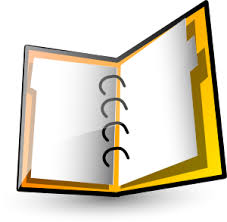 Purpose: This template can be used to document study-specific conversations with or about a study participant. Useful To: Principal Investigators, Study Coordinators, other research study team members, as well as study monitors. Instructions:Each consented participant should have their own, separate call log.Record telephone calls as they occur to ensure the most accurate recall of the information.Complete all columns of the log to ensure the sequence of participant phone interactions.Columns may be added in order to customize the log for your study’s needs. Best Practice Recommendation:If your Sponsor provides you with a telephone contact log, complete according to the instructions of the study Sponsor. To document telephone discussions with the Sponsor, use the separate ‘Sponsor Communication Log.Note: If your IRB approval does not allow for the use of participant names, modify the form to use an alternate identifier, such as participant ID. If the conversation occurs with someone other than the participant, i.e. legally authorized representative, state their relationship to the participant/study. Other sources of communication, such as email contact, should be documented appropriately and included in the participant study files as well, e.g. printing out emails from the participant. Template History:Last Updated: November 12, 2015Version: 2.0																					A section of 312 re: subject case histories* For incoming calls to the study team, include phone number of caller.Study Stage:  Start-up through TerminationStudy Name: IRB HUM #:Principal Investigator: Participant ID:Call Date / TimeCall Made By*Call MadeToSummary of Telephone Call ConversationDate:  Time:Name:Name:Date:  Time:Phone Number: Phone Number:Date:Time:Name:Name:Date:Time:Phone Number: Phone Number: Date:Time:Name:Name:Date:Time:Phone Number:Phone Number:Date:Time:Name:Name: Date:Time:Phone Number: Phone Number: 